Реализуемые образовательные программы по УД, ПМ и практике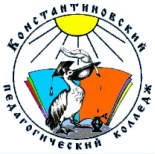 ФГОС СПО (утверждён Приказом Министерства образования и наукиРоссийской Федерации от 27 октября 2014 года № 1351)44.02.01 Дошкольное образование (3 года 10 месяцев) ОЗОКод спец-тиУчебная дисциплина, профессиональный модуль, вид практикиОГСЭОбщий гуманитарный и социально-экономический циклОГСЭ.01  философииОсновы философииОГСЭ.02Психология общенияОГСЭ.03ИсторияОГСЭ.04Иностранный языкОГСЭ.05Физическая культураОГСЭ.06Менеджмент в системе дошкольного образованияОГСЭ.07СоциологияОГСЭ.08Культура и фольклор ДонаОГСЭ.09Русский язык и культура речиОГСЭ.10Основы финансовой грамотностиЕНМатематический и общий естественнонаучный циклЕН.01МатематикаЕН.02Информатика и информационно-коммуникационные технологии в профессиональной деятельностиЕН.03Основы природопользованияЕН.04Природа Дона и ее охранаППрофессиональный циклОПОбщепрофессиональные дисциплиныОП.01ПедагогикаОП.02ПсихологияОП.03Возрастная анатомия, физиология и гигиенаОП.04Правовое обеспечение профессиональной деятельностиОП.05Теоретические основы дошкольного образованияОП.06Безопасность жизнедеятельностиОП.07Основы учебно-исследовательской деятельности студентовОП.08Детская литература с практикумом по выразительному чтениюОП.09Коррекционная и специальная педагогикаПМПрофессиональные модулиПМ.01Организация мероприятий, направленных на укрепление здоровья ребенка и его физического развитияМДК 01.01Медико-биологические и социальные основы здоровьяМДК 01.02Теоретические и методические основы физического воспитания и развития детей раннего и дошкольного возрастаМДК 01.03Практикум по совершенствованию двигательных умений и навыковУП.01.01 ОзнакомительнаяУП.01.02Наблюдений и показательных видов деятельностиПП.01.01Пробные виды деятельностиПМ.02Организация различных видов деятельности и общения детейМДК 02.01Теоретические и методические основы организации игровой деятельности детей раннего и дошкольного возрастаМДК 02.02Теоретические и методические основы организации трудовой деятельности дошкольниковМДК 02.03Теоретические и методические основы организации продуктивных видов деятельности детей дошкольного возраста дошкольного возрастаМДК 02.04Практикум по художественной обработке материалов и изобразительному искусству МДК 02.05 Теория и методика музыкального воспитания с практикумомМДК 02.06Психолого-педагогические основы организации общения детей дошкольного возрастаУП.02.01Подготовка к летней практикеУП.02.02Наблюдений и показательных видов деятельностиПП.02.01Психолого-педагогическаяПП.02.02Пробные виды деятельностиПП.02.03Летняя практикаПМ.03Организация занятий по основным общеобразовательным программам дошкольного образованияМДК 03.01Теоретические основы организации обучения в разных возрастных группахМДК 03.02Теория и методика развития речи у детейМДК 03.03Теория и методика экологического образования дошкольниковМДК 03.04Теория и методика математического развитияУП.03.01Наблюдений и показательных видов деятельностиПП.03.01Психолого-педагогическаяПП.03.02Пробные виды деятельностиПМ.04Взаимодействие с родителями и сотрудниками образовательного учрежденияМДК 04.01Теоретические и методические основы взаимодействия воспитателя с родителями (лицами, их заменяющими) и сотрудниками дошкольной образовательной организацииПП.4.01Пробные виды деятельностиПМ.05Методическое обеспечение образовательного процессаМДК 05.01 Теоретические и прикладные аспекты методической работы воспитателя детей дошкольного возрастаПП.05.01Методическое обеспечение образовательного процесса